Mexico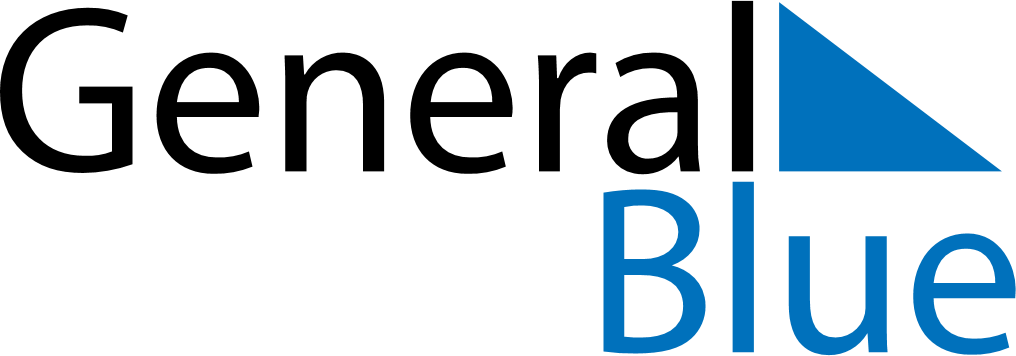 MexicoMexicoMexicoMexicoMexicoMexicoMexicoOctober 2027October 2027October 2027October 2027October 2027October 2027October 2027October 2027MondayTuesdayWednesdayThursdayFridaySaturdaySunday12345678910111213141516171819202122232425262728293031November 2027November 2027November 2027November 2027November 2027November 2027November 2027November 2027MondayTuesdayWednesdayThursdayFridaySaturdaySunday123456789101112131415161718192021222324252627282930December 2027December 2027December 2027December 2027December 2027December 2027December 2027December 2027MondayTuesdayWednesdayThursdayFridaySaturdaySunday12345678910111213141516171819202122232425262728293031 Nov 2: All Souls’ DayNov 15: Revolution Day (day off)Nov 20: Revolution DayDec 12: Day of the Virgin of GuadalupeDec 25: Christmas Day